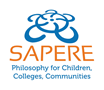 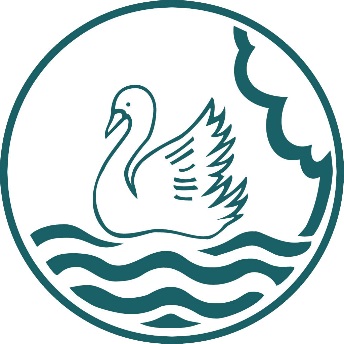 LANGSTONE JUNIOR ACADEMY              Lakeside Avenue, Copnor, PORTSMOUTH PO3 6EZTelephone:               023 9282 4138 www.langstone-jun.portsmouth.sch.uk         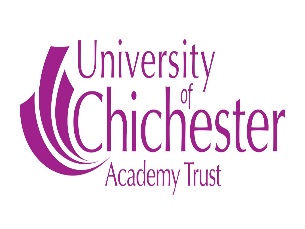 Headteacher:          Mrs Jane BushOffice Manager:     Mrs Elaine WrightonSchool Council Meeting. 12.12.18.The children were welcomed by Mrs Geall and Mr Bosnic.Agenda.Mrs Bellamy to talk to S.C. about a Digital Rights Carter.Raffle.Miss Bellamy asked the children to come up with a set of rules for pupils for how they can use the ICT equipment. She showed them some rules that people have set up already. The children worked in 4 groups to decide on the rules.A.O.B.Year 6 asked about having lockers as the cloakrooms upstairs between the 2 middle classes get very crowded and messy. (Mrs Bush)Year 6 would like to have a talent show and pupils pay to enter. Or have it as an end of year treat.There is a problem with food running out for year 6. They said it is unfair as they pre-order their dinners and sometimes they don’t get it or it is a very small portion. (LG to look into this.)Year 6 asked if they could take it in turns with year 5 to go first into dinner, change each week. (JB)Year 4 asked for more play equipment-Mrs Geall said that hopefully some of the raffle money would pay for some. They also asked for more bins in the playground, flower beds and asked if it was possible for LJA to recycle. Mrs Geall will ask Mrs Bush if the big planters can be filled with flowers next year. Mrs Geall will check how many bins are in the playground now.Year 4 asked if the sweets can be given out during the disco instead of as you leave. They preferred the system that has been used before-ticking the ticket when you have collected your drink and sweets. They also asked if there could be a choice of a fizzy drink. (A.C. & J.B.)Next meeting 09.01.19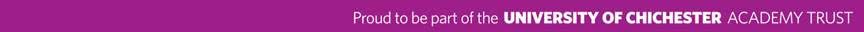 